March 2024SunMonTueWedThuFriSat12Last Day of Bookfair3456789Curriculum Theme:St. Patrick’s DayShow and TellBring in something Green!Green/Blue and Purple RoomShow and Tell Letter XAqua and Forest Room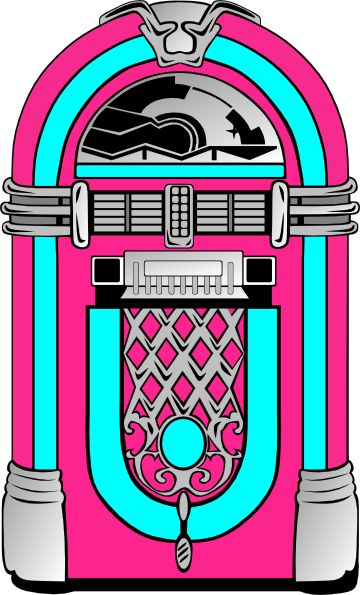 Aqua Room Sock Hop Party!10111213141516Curriculum Theme:Bugs and GardenShow and Tell Letter YAqua and Forest RoomButterfly PresentationAqua and Forest RoomsWEAR GREEN DAY! 
All Classrooms!17181920212223Curriculum Theme:Bugs and Garden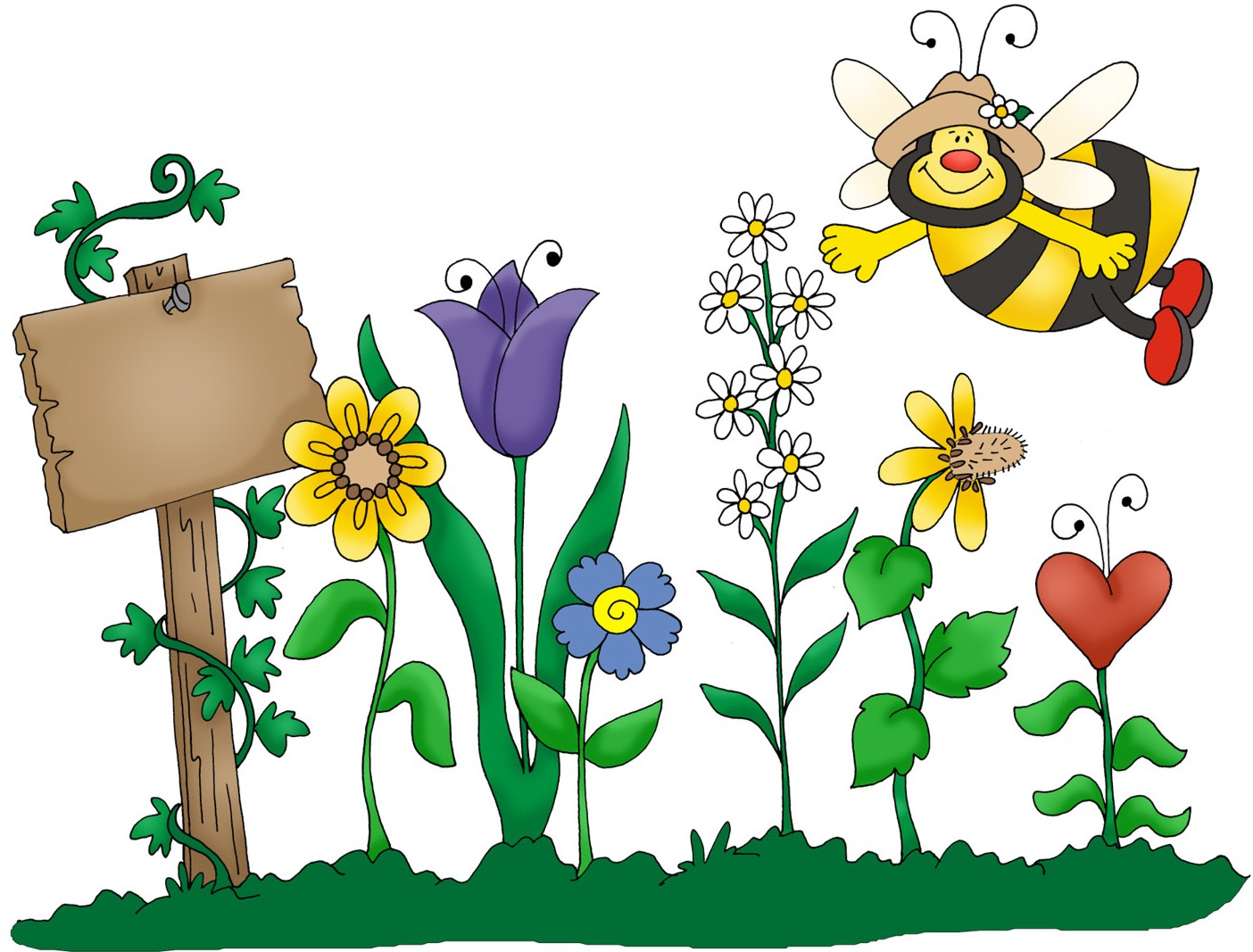 Show and TellBring in something you would find/use in a garden!Green/Blue and Purple RoomShow and Tell Letter ZAqua and Forest RoomEarly Release Antioch Schools (Wed. Schedule)24252627282930Curriculum Theme:FreeSpring BreakNo School All WeekAntioch, Millburn, and BJ Hooper! Show and Tell“Free”Aqua and Forest Room31